                  В Москве: 97.6 FM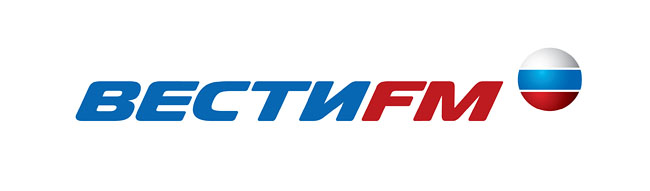 Действительно с 01.01.2024 г.СТОИМОСТЬ интеграции ПРОГРАММ  
на канале радиовещания “Вести FM”*Цены указаны в рублях, без учета НДС. НДС 20%Предмет спонсорстваСегмент эфираОпцииКоличество / ХроноСтоимость*СпонсорствоЭкономических новостей, прогноза погоды и пр.07.00 – 11.0011.00 – 07.00Открывающий лайнер лайнер 15 сек53 00041 000Спонсорство часаОткрывающий и закрывающий спонсорский лайнер часа2 лайнера (1-ая и 45-ая минута часа) по 15 секили1 лайнер в начале часа – 30 сек101 500Спонсорство часаОткрывающий и закрывающий спонсорский лайнер часа2 лайнера (1-ая и 45-ая минута часа) по 15 секили1 лайнер в начале часа – 30 сек101 500Спонсорство программыУШ: 07:00 - 11:00Открывающий и закрывающий спонсорский лайнер каждого часа8 лайнеров по 15 секили4 лайнера по 30 сек357 000Спонсорство программыУШ: 07:00 - 11:00Открывающий и закрывающий спонсорский лайнер каждого часа8 лайнеров по 15 секили4 лайнера по 30 сек357 000Гостевой эфир (пакетное размещение)УШ «ФОРМУЛА СМЫСЛА» пн, пт: 07:00 - 11:00Гостевой эфир (ГЭ) + Прямые рекламные ролики (ПР)1 ГЭ 20 мин + 5 ПР по 30 сек687 000Гостевой эфир (пакетное размещение)УШ «ФОРМУЛА СМЫСЛА» пн, пт: 07:00 - 11:00Гостевой эфир 10 мин340 000Гостевой эфир (пакетное размещение)УШ «ПОЛНЫЙ КОНТАКТ» с В. Соловьевымвт, ср, чт:  07:00 – 11:00Гостевой эфир (ГЭ) + Прямые рекламные ролики (ПР)1 ГЭ 20 мин + 5 ПР по 30 секили1 ГЭ 20 мин +  10 ПР по 15 сек1 500 000Гостевой эфир (пакетное размещение)«ПРИНЦИП ДЕЙСТВИЯ» с А. Шафранвт,ср, чт: 19:00 – 20:00Гостевой эфир (ГЭ) 1 ГЭ 20 мин481 250Гостевой эфирПн. – пт.Дневные и вечерние программыГостевой эфир (ГЭ)1 ГЭ 10 мин284 000Гостевой эфирПн. – пт.Дневные и вечерние программыГостевой эфир (ГЭ)1 ГЭ 20 мин481 000Гостевой эфирПн. – пт.Дневные и вечерние программыГостевой эфир (ГЭ)1 ГЭ 40 мин756 000Гостевой эфирВыходные дниГостевой эфир (ГЭ)1 ГЭ 10 мин206 000Гостевой эфирВыходные дниГостевой эфир (ГЭ)1 ГЭ 20 мин412 000Гостевой эфирВыходные дниГостевой эфир (ГЭ)1 ГЭ 40 мин618 000Сюжеты / Программы-Создание отдельного информационного сюжета До 1 мин80 000Сюжеты / Программы-Создание отдельного информационного сюжета До 2 мин150 000Сюжеты / Программы-Создание отдельного информационного сюжета До 3 мин176 000